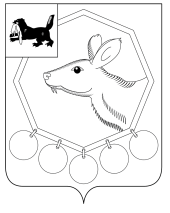 КОНТРОЛЬНО - СЧЕТНАЯ ПАЛАТАМО «БАЯНДАЕВСКИЙ РАЙОН»ЗАКЛЮЧЕНИЕ 18-зПО РЕЗУЛЬТАТАМ ЭКСПЕРТИЗЫ ПРОЕКТА РЕШЕНИЯ ДУМЫ МО «ТУРГЕНЕВКА» «О БЮДЖЕТЕ НА 2016 ГОД»с. Баяндай                                                                              «23» декабря 2015 годаЗаключение составлено аудитором Контрольно – счётной палаты  МО «Баяндаевский район» Дамбуевым Ю.Ф.,  инспектором  Ходоевой М.А.  по экспертизе проекта решения Думы МО «Тургеневка»  «О бюджете на 2016 год» составлено  Контрольно – счетной палатой МО «Баяндаевский район» в соответствии со статьей 24 Положения о бюджетном процессе в МО «Тургеневка», утвержденного решением Думы МО «Тургеневка»  от 21.12.2012 №75 и на основании  письменного обращения  председателя Думы муниципального образования «Тургеневка» от 30 ноября 2015 года.Общие положенияЗаключение на проект Решения Думы МО «Тургеневка» «О бюджете на 2016 год» (далее - Заключение) подготовлено в соответствии с  Бюджетным кодексом Российской Федерации (далее – БК РФ), Положением о бюджетном процессе в муниципальном образовании «Тургеневка», утвержденного решением Думы МО «Тургеневка» от 21.12.2012 №75, Соглашением о передаче полномочий по осуществлению внешнего муниципального финансового контроля Контрольно-счётной палате муниципального образования «Баяндаевский  район»  24.12.2013г.  №21,   Положением «О Контрольно-счетной палате муниципального образования «Баяндаевский район», утвержденным  Решением Думы муниципального образования «Баяндаевский район» от 04.10.2011 №21/5 «Об утверждении Положения о Контрольно-счетной палате муниципального образования «Баяндаевский район», и иными актами действующего федерального и областного законодательства, с учетом норм и положений проекта федерального закона «О федеральном бюджете на 2016 год» и проекта закона Иркутской области «Об областном бюджете на 2016 год». При составлении Заключения проверено наличие и оценено состояние нормативной  и методической базы, регулирующей порядок формирования бюджета поселения, параметров его основных показателей.Соблюдение законодательства при составлении проекта решения и представлении его в Думу муниципального образования «Тургеневка»В соответствии с решением Думы МО «Тургеневка» от 03.11.2015 №35 «Об особенностях составления и утверждения проекта бюджета МО «Тургеневка» на 2016 год», проект решения «О бюджете МО «Тургеневка» на 2016 год» с необходимыми приложениями определенными ст. 184.2 БК РФ поступил в Контрольно-счетную палату МО «Баяндаевский район» 30 ноября 2015 года для проведения экспертизы. Вместе с проектом в соответствии со ст.184.2 Бюджетного кодекса РФ поступили в Контрольно-счетную палату следующие материалы:Основные направления бюджетной и налоговой политики на 2016 год;Ожидаемые итоги социально-экономического развития муниципального образования «Тургеневка» за 2015 год;Прогноз социально-экономического развития МО «Тургеневка» на 2016-2018 годы;Пояснительная записка к прогнозу социально-экономического развития;Оценка ожидаемого исполнения бюджета МО «Тургеневка» за 2015 год;Проект решения Думы МО «Тургеневка» «О бюджете на 2016 год» и пояснительная записка к нему;Реестр расходных обязательств МО «Тургеневка» на 2016 год и плановый период 2017-2018 годов.Перечень представленных документов и материалов в целом соответствуют требованиям бюджетного законодательства.Основные направления бюджетной и налоговой политики МО «Тургеневка» на 2016 год» утверждены  Постановлением главы МО «Тургеневка» от 05.11.2015 №80, что соответствует требованиям ст. 172 БК РФ.  Ожидаемые итоги социально-экономического развития МО «Тургеневка»  за 2015 год  отражены в отдельной графе показателей Прогноза социально-экономического развития муниципального образования «Тургеневка» на 2016-2018 годы, что  соответствует  требованиям ст.184.2 БК РФ. 3. Изменения законодательства, учтенные при формировании доходов и расходов бюджета МО «Тургеневка» При подготовке проекта бюджета МО «Тургеневка» на 2016 год были учтены:- Бюджетный кодекс Российской Федерации;  - проект федерального закона «О федеральном бюджете на 2016 год»;- проект закона Иркутской области «Об областном бюджете на 2016»;- Закон Иркутской области от 22.10.2013 №74-ОЗ «О межбюджетных трансфертах и нормативах отчислений доходов в местные бюджеты»;- «Положение о бюджетном процессе в МО «Тургеневка», утвержденное решением Думы МО «Тургеневка» от 21.12.2012 №75;-  Прогноз социально-экономического развития МО «Тургеневка» на 2016-2018 годы;- Основные направления бюджетной и налоговой политики МО «Тургеневка» на 2016 год» утверждены  Постановлением главы МО «Тургеневка» от 05.11.2015 №80. - Решение Думы МО «Тургеневка» от 03.11.2015 №35 «Об особенностях составления и утверждения проекта бюджета МО «Тургеневка» на 2016 год».4. Анализ основных направлений бюджетной и налоговой политикиПредставленные в составе документов к проекту решения основные направления бюджетной и налоговой политики МО «Тургеневка» на 2016 год в целом подготовлены в соответствии с Бюджетным посланием Президента РФ Федеральному Собранию РФ от 13.06.2013 «О бюджетной политике в 2014-2016 годах» (далее Послание) и включают в себя как поставленные ранее задачи,  так и новые направления, в том числе:- повышение качества управления временно свободными средствами местного бюджета с целью мобилизации дополнительных доходов в бюджет МО «Тургеневка»;- содействие дальнейшему развитию субъектов малого предпринимательства в муниципальном образовании с целью повышения их участия в наполнении бюджетной системы и увеличении налоговых поступлений;- реалистичный подход к формированию доходной части областного бюджета с учетом рисков возможного снижения поступления доходов.5. Анализ основных характеристик бюджета    	В представленном проекте решения  содержатся основные характеристики бюджета  в соответствии с требованиями бюджетного законодательства.          	Проектом решения Думы МО «Тургеневка» «О бюджете на 2016» утверждаются основные характеристики бюджета МО «Тургеневка» на 2016 год, а именно:- общий объем доходов в сумме 22738,0 тыс. руб., в том числе безвозмездные поступления 2212,1 тыс. руб.;- общий объем расходов – 2764,3 тыс. руб.;- размер дефицита бюджета  – 26,3 тыс. руб.   В соответствии со ст. 92.1 Бюджетного Кодекса РФ размер дефицита бюджета на 2016 годы не превышает 5 процентов утвержденного общего годового объема доходов местного бюджета без учета утвержденного объема безвозмездных поступлений.Проектом решения устанавливается, что в расходной части бюджета МО «Тургеневка» на 2016 год создается резервный фонд администрации МО «Тургеневка» в размере 10,0 тыс. руб.,  что соответствует ст.81 БК РФ и ст. 7 Положения о бюджетном процессе в МО «Тургеневка».Если провести анализ ожидаемого объема расходов в целом, за счет местного бюджета на территории МО «Тургеневка», то расходы складываются следующим образом:                                                                                   Таблица 1. Данные об объемах доходов и расходов бюджетаМО «Тургеневка», тыс. руб.Исполнение бюджета МО «Тургеневка» по доходам в 2015 году по сравнению с фактическим исполнением за 2014 год ожидается больше на 140,2 тыс. руб. или на 3,2%.  Исполнение бюджета МО «Тургеневка» по расходам в 2015 году по сравнению с фактическим исполнением за 2014 год ожидается больше на 4,46 тыс. руб. или на 0,1%.Прогнозируемые доходы и расходы бюджета на 2016 год меньше ожидаемого исполнения 2015 года.6. Доходы бюджета МО «Тургеневка»Совокупный объем доходов бюджета МО «Тургеневка» прогнозируется на 2016 год в сумме 2738,0 тыс. руб., что к ожидаемому поступлению доходов в 2015 году составляет 59,5%. Данные по доходам бюджета МО «Тургеневка» за 2015-2016 годы представлены в таблице 2.Таблица 2Данные по доходам бюджета МО «Тургеневка» за 2015-2016 годы, тыс. руб.Прогноз поступлений налоговых доходов в 2016 году  по сравнению с ожидаемым исполнением 2015 года  ожидается меньше  на 118,2 тыс. руб., и составляет 81,7% от ожидаемого поступления налоговых и неналоговых доходов 2015 года. Неналоговые доходы в 2015 году не ожидаются, на 2016 год не прогнозируются.Объем безвозмездных поступлений в 2016 году прогнозируется в сумме 2212,1 тыс. руб., что меньше ожидаемых показателей 2015 года на 1746,9 тыс. руб. или на 44,1%.  	Анализ сумм прогнозируемых доходов в бюджет МО «Тургеневка» произведен Контрольно-счетной палатой с учетом показателей ожидаемого поступления доходов в 2015 году. Данные представлены в таблице 3.Таблица 3Суммы прогнозируемых доходов в бюджет МО «Тургеневка» на 2015-2016 годы, тыс. руб.Налог на доходы физических лиц. Прогноз поступлений  налога на доходы физических лиц на 2016 год составляет 178,0 тыс. руб., что на 21,7 тыс. руб. больше ожидаемого поступления текущего года.Налог на имущество. Прогноз поступлений  налога на имущество на 2016 год составляет 70,1 тыс. руб., что на 170,0 тыс. руб. меньше ожидаемого поступления текущего года. Налоги на товары реализуемые на территории РФ.        Законом Иркутской области «Об областном бюджете на 2016 год» определены дифференцированные нормативы отчислений в местные бюджеты от акцизов на автомобильный и прямогонный бензин, дизельное топливо, моторные масла для дизельных и (или) карбюраторных (инжекторных) двигателей, производимых на территории Российской Федерации, подлежащих зачислению в консолидированный бюджет Иркутской области, в соответствии с которыми прогнозируется поступление по данному виду доходов в  2016 году 277,8 тыс. руб. 7. Расходы бюджета  МО «Тургеневка»          Расходы  бюджета МО «Тургеневка» на 2016 год предлагается утвердить в сумме 2764,3 тыс. руб., что составляет  59,9% от ожидаемого исполнения бюджета 2015 года.Таблица 4Ожидаемые объемы расходов в бюджете МО «Тургеневка» за 2015 год и прогноз расходов бюджета на 2016 год, тыс. руб.Как видно из таблицы 4 в целом расходная часть бюджета 2016 года меньше ожидаемого исполнения 2015 года на 1852,9 тыс. руб. или на 40,2 % в том числе: по разделу «Общегосударственные вопросы» меньше на 1027,7 тыс. руб. или на 43,7%; по разделу «Национальная оборона» меньше на 3,1 тыс. руб. или на 4,6%; по разделу «Национальная экономика» больше на 23,0 тыс. руб. или на 8,0%; по разделу «Культура» меньше на 890,1 тыс. руб. или на 57,6%; по разделу «Жилищно-коммунальное хозяйство» расходы не планируются; по разделу «Социальная политика» расходы меньше на 112,7 тыс. руб. или на 76,0. 8. Соответствие ассигнований на 2016 год, объемам финансирования, утвержденным в муниципальных целевых программахВ проекте решения Думы МО «Тургеневка» «О бюджете на 2016 год» запланированы бюджетные ассигнования на реализацию муниципальных программ в 2016 году в сумме 63,7 тыс. руб., что составляет 2,3% от общего объема расходов бюджета.В нарушение статьи 87 Бюджетного кодекса РФ в проекте бюджета муниципальные правовые акты, утверждающие муниципальные программы в Реестре расходных обязательств муниципального образования «Тургеневка» не отражены.Таблица 8 Перечень муниципальных программ, реализуемых за счет средств бюджета поселения, тыс. руб.При анализе распределения бюджетных ассигнований выявлено следующее:На 2016 год объем ассигнований за счет средств местного бюджета в проекте бюджета установлен на 31,9 тыс.руб. меньше, чем утверждено Программами, в том числе:- «Профилактика наркомании на 2014-2016 годы» на 4,0 тыс.руб.;- «Благоустройство территории МО «Тургеневка» на 2014-2016 годы на 13,0 тыс.руб.;- «Комплексные меры профилактики экстремистских проявлений в детской и молодежной среде на территории МО «Тургеневка» на 2014-2016 годы на 1,0 тыс.руб.;- «Организация и проведение оплачиваемых временных работ в МО «Тургеневка» на 2015-2017 годы на 2,0 тыс.руб.;- «Повышение уровня пожарной безопасности в МО «Тургеневка» на 2014-2016 годы на 8,0 тыс.руб.;- «Обеспечение безопасности населения на транспорте в МО «Тургеневка» на 2015-2017 годы на 3,9 тыс.руб.На 2016 год объем ассигнований за счет средств местного бюджета в проекте бюджета установлен на 2,0 тыс.руб. больше, чем утверждено Программой «Профилактика терроризма и экстремизма, а также минимизации и (или) ликвидации последствий проявлений терроризма и экстремизма на территории МО «Тургеневка» на 2014-2016 годы.9. Выводы и рекомендации:1. Перечень и содержание документов, представленных одновременно с проектом бюджета в целом соответствуют требованиям федерального бюджетного законодательства. 2. В соответствии со статьей 179 Бюджетного кодекса РФ муниципальные программы необходимо привести в соответствие с решением о бюджете не позднее трех месяцев со дня вступления его в силу.3. В соответствии со статьей 87 Бюджетного кодекса РФ в реестре расходных обязательств отразить муниципальные правовые акты, которыми были утверждены муниципальные целевые программы. 4. Рекомендуем принять проект бюджета МО «Тургеневка» на 2016 год.Председатель                 		                                                  Дамбуев Ю.Ф.  20142015(ожид.исп.)2016(прогноз)20142015(ожид.исп.)2016(прогноз)Всего доходов4462,954603,12738,0Рост (+; -) в %-3,2-40,6Всего расходов 4612,744617,22764,3Рост (+; -) в %-0,1-40,2НаименованиеОценка ожидаемого исполнения бюджета в 2015 годуПрогноз бюджета на 2016 годОтклонение прогноза 2016г. от оценки 2015г.Отношение прогноза 2016г к оценке 2015г.,              (%)НаименованиеОценка ожидаемого исполнения бюджета в 2015 годуПрогноз бюджета на 2016 годОтклонение прогноза 2016г. от оценки 2015г.Отношение прогноза 2016г к оценке 2015г.,              (%)НАЛОГОВЫЕ И НЕНАЛОГОВЫЕ ДОХОДЫ, в том числе 644,1525,9-118,281,7налоговые доходы644,1525,9-118,281,7неналоговые доходы----БЕЗВОЗМЕЗДНЫЕ ПОСТУПЛЕНИЯ3959,02212,1-1746,955,9ИТОГО ДОХОДОВ4603,12738,0-1865,159,5Наименование показателей2015 год  (ожид. поступление)Прогноз на 2016Откл. (гр.3-гр.2)Наименование показателей2015 год  (ожид. поступление)Прогноз на 2016Откл. (гр.3-гр.2)1234Всего доходов4603,12738,0-1865,1Налоговые доходы611,1525,9-118,2НДФЛ156,3178,021,7Налоги на товары реализуемые на территории РФ243,9277,833,9Единый сельскохозяйственный налог3,8--3,8Налог на имущество240,170,1-170,0Неналоговые доходы---Безвозмездные поступления от др. бюджетов3959,02212,1-1746,9Наименование разделовОжидаемое исполнение за 2015 годПрогноз на 2016 годРост (снижение) расходов 2016 года к 2015 годуРост (снижение) расходов 2016 года к 2015 годуНаименование разделовОжидаемое исполнение за 2015 годПрогноз на 2016 годРост (снижение) расходов 2016 года к 2015 годуРост (снижение) расходов 2016 года к 2015 годуНаименование разделовОжидаемое исполнение за 2015 годПрогноз на 2016 годРост (снижение) расходов 2016 года к 2015 годуРост (снижение) расходов 2016 года к 2015 годуНаименование разделовтыс. руб.тыс. руб.тыс. руб.%12345Общегосударственные вопросы2351,91324,2-1027,7-43,7Резервный фонд-10,010,0100Национальная оборона67,464,3-3,1-4,6Национальная экономика287,1310,123,08,1Жилищно-коммунальное хозяйство24,2--24,2-100Культура1546,4656,3-890,1-57,6Социальная политика148,435,78-112,7-76,0Физическая культура и спортМежбюджетные трансферты191,8373,6181,894,8Итого:4617,22764,3-1852,9-40,2№№Наименование ПрограммОбъем бюджетных ассигнованийОбъем бюджетных ассигнованийОткло-нение(+;-)№№Наименование ПрограммПроект бюджетаПрограммаОткло-нение(+;-)1«Профилактика наркомании на 2014-2016 годы»1,05,0-4,02«Поддержка малого и среднего предпринимательства на территории МО «Тургеневка» на 2014-2016 годы1,01,0-«Благоустройство территории МО «Тургеневка» на 2014-2016 годы2,015,0-13,0«Комплексные меры профилактики экстремистских проявлений в детской и молодежной среде на территории МО «Тургеневка» на 2014-2016 годы2,03,0-1,0«Профилактика терроризма и экстремизма, а также минимизации и (или) ликвидации последствий проявлений терроризма и экстремизма на территории МО «Тургеневка» на 2014-2016 годы3,01,02,0«Энергосбережение и повышение энергетической эффективности на территории МО «Тургеневка» на 2012-2014 годы  с последующим развитием до 2020 года50,050,0-«Организация и проведение оплачиваемых временных работ в МО «Тургеневка» на 2015-2017 годы1,03,0-2,0«Повышение уровня пожарной безопасности в МО «Тургеневка» на 2014-2016 годы2,010,0-8,0«Обеспечение безопасности населения на транспорте в МО «Тургеневка» на 2015-2017 годы1,75,6-3,9Итого по муниципальным программамИтого по муниципальным программам63,793,6-29,9